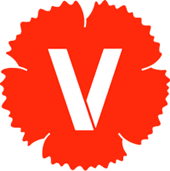 Motion om Feministiskt självförsvar
Enligt Skolverket säger sig var fjärde skolelev ha upplevt sexuellt laddade verbala kränkningar. Sexuella kränkningar ökar i svenska skolor, och var femte anmälan till Skolverket förra året handlade om kränkningar i vid mening – inbegripet fysiskt våld, sexuella trakasserier och verbala kränkningar. För många unga kvinnor är vardagen fylld av rädsla, obehag och en ständig beredskap för trakasserier, närmanden och t.o.m. övergrepp. Rädslan begränsar unga kvinnors handlings- och livsutrymme och hindrar dem från att utveckla en grundmurad självkänsla och ett gediget självförtroende. De tvingas ta omvägar, undvika parker och vågar inte gå ensamma utomhus sent på kvällen. Många väljer att stanna hemma på kvällen om de inte vet att de hela tiden kan ha sällskap med någon kompis.Bland de grövsta uttrycken för mäns makt över kvinnor finns misshandel och våldtäkt. I Sverige våldtas fyra kvinnor varje timme och mer än dubbelt så många utsätts för misshandel. Sexualiserat våld handlar om att hela tiden påminna om vilket kön som besitter makten, i hemmet, på arbetsplatsen, i skolan eller i förhållandet. Vänsterpartiet kan konstatera att så länge flickor i landets skolor är utsatta för trakasserier måste något göras för att ge dem självförtroendet och styrkan att stå emot.Feministiskt självförsvar handlar om att skaffa sig kunskap om det sexualiserade våldet, om samarbete mellan flickor eller kvinnor samt att skaffa sig handlingsberedskap att försvara sig mentalt, verbalt och fysiskt i en värld där flickor och kvinnor är underordnade och utsatta. Feministiskt självförsvar är grundat av kvinnor för kvinnor och bygger på att flickor och kvinnor delar erfarenheter och tillsammans utarbetar strategier för att bl.a. hantera rädsla.Till skillnad från t.ex. vanliga judo- eller karatekurser handlar feministiskt självförsvar först och främst om att öka medvetenheten om pojkars och mäns sexualiserade våld mot kvinnor samt medvetandegöra flickor eller kvinnor om sina möjligheter och rättigheter att försvara sig. Vetskapen om att man är värd att försvara och att man får göra det med våld om man måste stärker självförtroendet. Det gör att flickor som lärt sig feministiskt självförsvar växer och lättare kan hävda sig också i situationer som inte är direkt hotfulla.Med hänvisning till ovanstående yrkar vi att Kommunfullmäktige beslutar omatt Feministiskt självförsvar därför ska bli en återkommande och schemalagd del i undervisningen för flickor från årskurs 6 och uppåt i samtliga grundskolor i Nynäshamns kommunatt Feministiskt självförsvar därför ska bli en återkommande och schemalagd del i undervisningen för flickor/kvinnor som går på gymnasiet i Nynäshamns kommun.
 
För Vänsterpartiet i Nynäshamn
Mirre Malm 
Sandra Pierdrahita
Madelaine Sloot
